WEEK 4 - THE RIGHT MINDSET: Perspective scale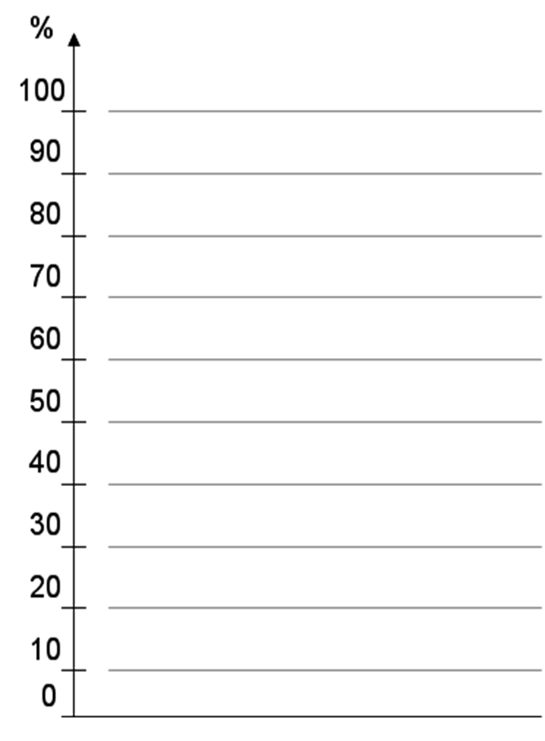 